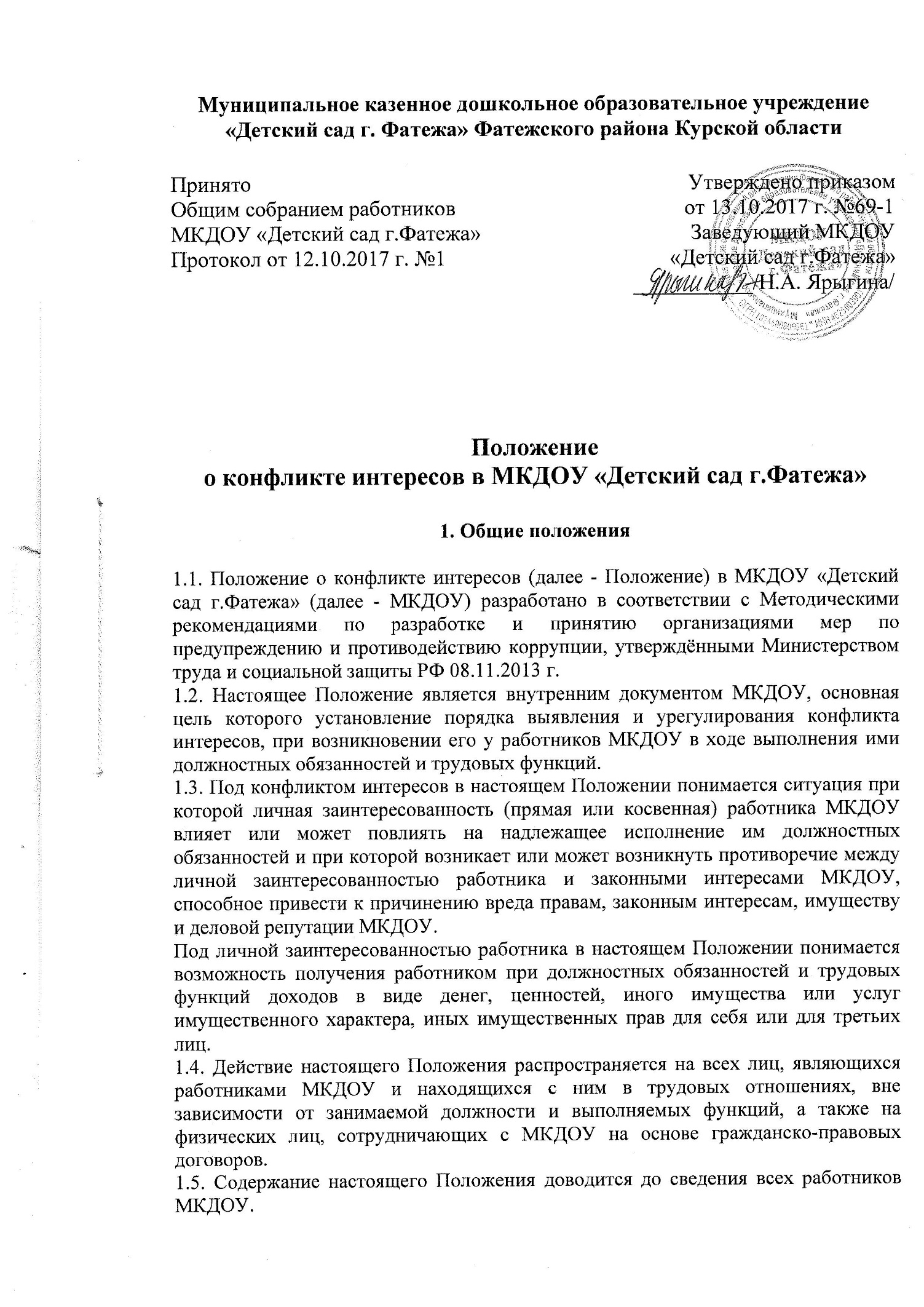 2. Основные принципы предотвращения и урегулирования конфликта интересов в МКДОУ2.1. В основу работы по управлению конфликтом интересов в МКДОУ положены следующие принципы:- обязательность раскрытия сведений о реальном или потенциальном конфликте интересов;- индивидуальное рассмотрение и оценка репутационных рисков для МКДОУ при выявлении каждого конфликта интересов и его урегулировании;- конфиденциальность процесса раскрытия сведений о конфликте интересов и процесса его урегулирования;- соблюдение баланса интересов МКДОУ и работника МКДОУ при урегулировании конфликта интересов;- защита работника МКДОУ от преследования в связи с сообщением о конфликте интересов, который был своевременно раскрыт работником МКДОУ и урегулирован (предотвращен) МКДОУ.3. Обязанности работников по предотвращению и урегулированию конфликта интересов в МКДОУ3.1. Настоящим Положением закрепляются следующие обязанности работников МКДОУ по предотвращению и урегулированию конфликта интересов:3.1.1. при принятии решений по деловым вопросам и выполнении своих должностных обязанностей и трудовых функций руководствоваться интересами МКДОУ - без учёта своих личных интересов, интересов своих родственников и друзей;3.1.2. избегать (по возможности) ситуаций и обстоятельств, которые могут привести к конфликту интересов;3.1.3. раскрывать возникший (реальный или потенциальный) конфликт интересов: немедленно предоставить, ставшую ему известной, информацию о конфликте интересов ответственному лицу;3.1.4. содействовать урегулированию возникшего конфликта интересов.4. Порядок раскрытия конфликта интересов работниками МКДОУ и порядок его урегулирования, возможны е способы разрешения возникшего конфликта интересов.4.1. Настоящим положением устанавливаются следующие виды раскрытия конфликта интересов:4.1.1. раскрытие сведений о конфликте интересов при приёме на работу;4.1.2. раскрытие сведений о конфликте интересов при назначении на новую должность;4.1.3 раскрытие сведений по мере возникновения ситуации конфликта интересов;4.1.4 раскрытие сведений о конфликте интересов в соответствии с Кодексом профессиональной этики работников МКДОУ.4.2 Работник МКДОУ обязан уведомлять о конфликте интересов, стороной которого он является.4.3 Уведомление направляется лицу, ответственному за приём сведений о конфликте интересов, и должно содержать информацию о фамилии, имени, отчестве, должности работника МКДОУ и быть подписано им лично.4.4 Рассмотрение представленных сведений осуществляется на заседании Комиссии по урегулированию конфликта интересов в МКДОУ «Детский сад г. Фатежа». 4.5. МКДОУ берёт на себя обязательство тщательной проверки и конфиденциального рассмотрения представленных сведений с целью установлениятого, является ли возникшая (или возникающая) ситуация конфликтом интересов, оценки рисков для МКДОУ и урегулирования конфликта интересов. В случае, если конфликт интересов имеет место, то могут быть использованы следующие способы его разрешения:4.5.1. ограничение доступа работника к конкретной информации, которая может затрагивать личные интересы работника:4.5.2. добровольный отказ работника или его отстранение (постоянное или временное) от участия в обсуждении и принятии решений по вопросам, находящимся под влиянием конфликта интересов;4.5.3. отказ работника от своего личного интереса, порождающего конфликт с интересами МКДОУ;4.5.4 увольнение работника из МКДОУ по инициативе работника.4.6. При принятии решения о выборе конкретного способа разрешения конфликта интересов учитывается значимость личного интереса работника и вероятность того, что этот личный интерес будет реализован в ущерб интересам МКДОУ.4.7. Непринятие работником мер по предотвращению или урегулированию конфликта интересов, стороной которого он является, является грубым нарушением работником трудовых обязанностей.4.8. Ситуация, не являющаяся конфликтом интересов, не нуждается в специальных способах урегулирования.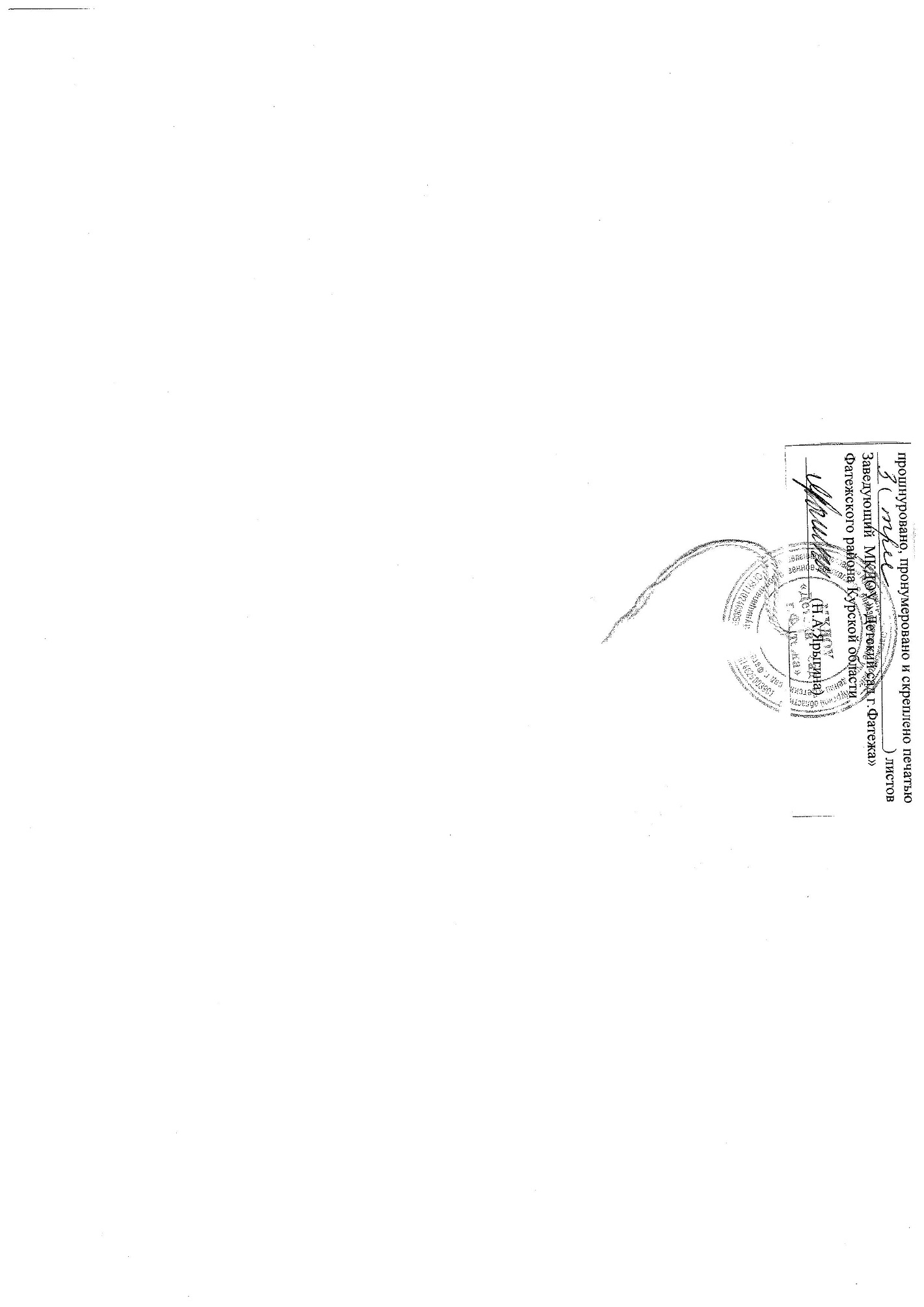 